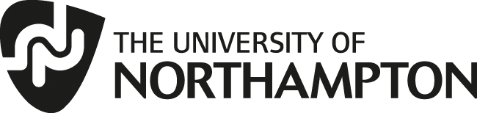 C ProgrammingLearning Package 5FunctionsDr Scott TurnerSchool of Science and TechnologyUniversity of Northampton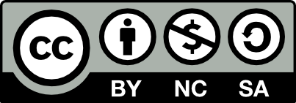 IntroductionIn this Learning Package we are going to look at the concepts of a function; also how and why functions are used within C programs.Learning outcomesAt the end of this Learning Package, the reader should be able to:State what is a function.We able to implement functions thatReturn a valuePass values into a functionImplement prototyping of functions.Study guideSession 1:Section 5.1SAQ 5.1Task 5.1SAQ 5.2Session 2:Section 5.2SAQ 5.3Task 5.2Task 5.3Session 3:Section 5.3SAQ 5.4Section 5.4SAQ 5.5Task 5.4Session 4:ExercisesIntroduction to functionsRead from page 125 to the end of the section labelled 5.3 Function Types other than int on page 132 of the module textbook.SAQ 5.1Fill in the missing words.The use of return t			s c	l of the p	m b	k to where the function was c		d, it is also used to pass back to where the function was called, a v	e.A f	n is called by r	ring to its n	e followed byb	ts enclosing any p	rs that are required.When a function c	l is met c	l of the p	m is passed to the c	e   for the function, when it is completed, the program carries on from the point in the program where the function call occurred.SAQ 5.2State whether the following line contains a call to a function:printf("hello");int f;(c)	a=1+2;(d)	add(1,2);(e)	a=add(3,4);Task 5.1Type in and try out the program shown below. What does it do?#include <stdio.h> void ch_test(void){char ch;printf("\n Please enter a character: "); ch=getchar();if (ch>='a' && ch<='z'){printf("\n a lower case latter was entered\n"); return;}if (ch>='A' && ch<='Z'){printf("\n an upper case letter was entered\n"); return;}if (ch>='0' && ch<='9'){printf("\n a digit was entered\n"); return;} else}printf("\n you entered some other character\n");void main(){ch_test();}Type in and try out this modified version of program 6.3 on page 126- 127 of the module textbook.#include <stdio.h> int sum(void){int number, isum=0; scanf("%d",& number); while (number !=0) {isum +=number; scanf("%d",&number);}return(isum);}void main(){int total;printf("\n The SUM function \n");printf("This returns the sum of a number of integers\n"); printf("...to end the series enter 0\n");total=sum();printf("\nThe sum of the numbers is %d\n",total);}Type in and try out program 6.4 on page 130 of the module textbook. What does it do?For each of the programs in this task put comments within the program code to explain what the program is doing.Passing data into a functionRead from the section labelled 6.4 Passing data into a function starting on page 133 up to the end of section 6.6 Call by Value starting on page 140 of the module textbook.SAQ 5.3For each of the following program from the textbook, state what data type (if any) can be returned from the function and data type (or types) is passed into the function:Program 6.5;Program 6.6;Program 6.8b;Program 6.9;Program 6.10;Program 6.11.Let’s look at example of a prototyping#include <stdio.h> int sum(void); void main(){int total;printf("\n The SUM function \n");printf("This returns the sum of a number of integers\n"); printf("...to end the series enter 0\n");total=sum();printf("\nThe sum of the numbers is %d\n",total);}int sum(void){int number, isum=0; scanf("%d",& number); while (number !=0) {isum +=number; scanf("%d",&number);}return(isum);}This program performs exactly as the program in Task 5.1 (b), the functions main() and sum() are the same. What is different is the position of the definition of function sum() within the program. In task 5.1 (b) it was defined before the function main(). In the program above main() is defined before sum(), but sum() is called from main(). Usually you cannot use something until you have defined it first, so this could be a problem.The problem is avoided by the lineint sum(void);The line above says that the function will return values of a certain data type, in this case an integer. It also defines what the inputs to this function are.This is a prototype, it tells the program that a function of this form exists in the program.As a second example:#include <stdio.h>float sum(float valu_1); void main(){float total,number;     printf("\n The SUM function \n");printf("This returns the sum of a number of integers\n"); printf("...to end the series enter 0\n"); scanf("%f",&number);total=sum(number);printf("\nThe sum of the numbers is %f\n",total);}float sum(float valu_1){float isum=0.0;   while (valu_1 !=0.0) {isum +=valu_1; scanf("%f",&valu_1);}return(isum);}The program above is similar to the previous program except it can handle floating-point numbers and the function sum has a value passed into it. Note that the prototype line float sum(float valu_1); and the function definition float sum(float valu_1)are the same expect the prototype ends with a semicolon.Prototyping means that at the top of your program you have a list of functions within that program. You do not have to use prototyping, if you do not you will have to define all your functions before you define what is in the main() function. The choice is yours.Task 5.2Combine programs 6.11 to 6.12 from the module textbook into one program.Do the Exercise on page 142 of the module textbookTask 5.3The program below was designed to take three floating-point values from the program, add them together and display the result. Correct the errors in the program so that it can do this.#include <stdio.h>int add_3(int value_1, int value_2){int result result=value_1+value_2 return(result)}void main(){printf('Result=%d /n',add_3(3,4,5))}Alter the program above so add_3() is defined after main(). A prototype of add_3() is needed.Alter the program so that the program uses three integers entered from the keyboard.Functions and headersRead section 6.7 Functions and Headers starting on page 144 of the module textbook.SAQ 5.4Fill in the missing words.A p	m might use the l	y f	ns getchar() or putchar(), so the h	r   f	e stdio.h must be included in the p	m (By means of#include <stdio.h>).Storage classRead section 6.8 Storage class starting on page 146 of the module textbook.SAQ 5.5Fill in the missing words.The s	e c	ses govern the availability of a v	e (orf	ns) to other f	ns, parts of the p	m, or p	ms.There are four different types of storage class: a	o, e	n, r		r and s	c.The a   o storage class is the d	t class for variables declaredw   hin a function, and are l	l to this function. Local means the variables defined in this way have no effect o	e of the function. The s   e variable name can be defined in this way in several f	ns without effecting each other.The e	rn  storage class allows information to be transferred from blocks of codes or from function to function. All variables declared o	e of a function (including main() ) are by default of this s	e c	s. This storage class is also used to tell the compiler that a variable or function iso		e of the present p	m. To use a set of functions stored in a separate file from the main program, these would have to be declared as e	n.The r	er storage class has the same effect as the a   o st	e c	s except that compiler is advised to place v	s d	d in this way in registers.The s	c storage class is used when its v	e is to be r	ned bet	n   uses.Task 5.4Type in and test Program 6.16 on page 147 of the module textbook. Are any further lines of code needed?Task 5.5Put comments into the program shown below, and describe what it does.#include <stdio.h>double powx(int a, int b); double MAXNINT;main(){MAXNINT=-1.*powx(2,(sizeof(int)*8)-1);printf("\nMaximum size of negative integer is %f\n",MAXNINT);}double powx(int a, int b){int loop;double result=1;for (loop=0;loop<b;loop=loop+1){result=result*a;}return(result);}ExercisesDo Exercise starting on page 150-152 of the module textbook, do 1 (code is on page 128 of the textbook), 3 (Hint: if (scanf("%d",&x)==1) will only be 1 if an integer is entered), 5, 7, 8.Alter the program you wrote in Task 5.2(b) so that the function adds two floating-point numbers together and then multiplies the result by an integer. The result should be represented accurately.Correct the program belowinclude <studio.h>; void ch_test(void); void main()(ch_test1();)void ch_test(int void) (char ch;printf("\n Please enter a character: ") ch=getchar();if (ch>="a" && ch<="z"){print("\n a lower case latter was entered\n") return;)if (ch>="A" && ch<="Z"){print("\n a upper case letter was entered\n") return;]if (ch>="0" && ch<="9")(print("\n a digit was entered\n") return;} else)print("\n you entered some other character\n")Answers SAQ 5.1Fill in the missing words.The use of return transfers control of the program back to where the function was called, it is also used to pass back to where the function was called, a value.A function is called by referring to its name followed by bracketsenclosing any parameters that are required.When a function call is met control of the program is passed to the code for the function, when it is completed, the program carries on from the point in the program where the function call occurred.SAQ 5.2State whether the following line contains a call to a functions:printf("hello") - a call to the function printf()int f;	- not a call to a functiona=1+2; - not a call to a functionadd(1,2); - a call to a function add()a=add(3,4); - contains a call to a function.SAQ 5.3For each of the following state what data type (if any) can be returned from the function and is passed into the function:character is returned; no values are passed into the function.integer is returned; a character is passed into the function.character is returned; no values are passed into the functioninteger is returned; a character is passed into the function)integer is returned; no values are passed into the function.integer is returned; three integers are passed into the function.SAQ 5.4Fill in the missing words.A program might use the library functions getchar() or putchar(), so theheader file stdio.h must be included in the program (By means of #include<stdio.h>).SAQ 5.5Fill in the missing words.The storage classes govern the availability of a variable (orfunctions) to other functions, parts of the program, or programs.There are four different types of storage class: auto, extern, register and static.The auto storage class is the default class for variables declared within a function, and are local to this function. Local means the variables defined in this way have no effect outside of the function. The same variable name can be defined in this way in several functions without affecting each other.The extern  storage class allows information to be transferred from blocks of codes or from function to function. All variables declared outside of a function (including main() ) are by default of this storage class. This storage class is also used to tell the compiler that a variable or function is outside of the present program. To use a set of functions stored in a separate file from the main program, these would have to be declared as extern.The register storage class has the same effect as the auto storage class except that compiler is advised to place variables defined in this way in registers.The static storage class is used when its value is to be retained between uses.Selected tasksTask 5.2(b)#include <stdio.h>#define MAXNINT -32768int maximum(int n, int cmax); main(){int i, num,max;printf("Please enter 10 intgers\n");printf("...use spaces to seperate the intgers.\n"); printf("and end the list with a return.\n"); max=MAXNINT;for (i=0;i<10;i++){scanf("%d",&num); max=maximum(num,max);}printf("\nThe maximum number entered was %d\n",max);}int maximum(int n, int cmax){if (n>cmax)cmax=n; return cmax;}Task 5.3 (a)#include <stdio.h>int add_3(int value_1, int value_2, int value_3){int result; result=value_1+value_2+value_3; return(result);}void main(){}(b)printf("Result=%d \n",add_3(3,4,5));#include <stdio.h>int add_3(int value_1, int value_2, int value_3); void main(){printf("Result=%d \n",add_3(3,4,5));}int add_3(int value_1, int value_2, int value_3){int result; result=value_1+value_2+value_3; return(result);}(c)#include <stdio.h>int add_3(int value_1, int value_2, int value_3); void main(){int val_1,val_2,val_3;     printf("Enter three integers "); scanf("%d %d %d",&val_1,&val_2,&val_3);printf("Result=%d \n",add_3(val_1,val_2,val_3));}int add_3(int value_1, int value_2, int value_3){int result; result=value_1+value_2+value_3; return(result);}Selected exercisesExercise (a)#include <stdio.h> float mean_1(); main(){float m1; m1=mean_1(5);printf("\n\nmean=%f",m1);}float mean_1(){int i,number,isum=0; float mean1,count=0.0;while((scanf("%d",&number)==1)){isum+=number; count+=1.0;}mean1=isum/count; return(mean1);}Exercise (b)#include <stdio.h>float add_3(float value_1, float value_2, int value_3){float result; result=(value_1+value_2)*value_3;return(result);}void main(){float val_1,val_2; int val_3;printf("Enter three integers "); scanf("%f %f %d",&val_1,&val_2,&val_3);printf("Result=%f \n",add_3(val_1,val_2,val_3));}Exercise (c)#include <stdio.h> void ch_test(void); void main(){ch_test();}void ch_test(void){char ch;printf("\n Please enter a character: "); ch=getchar();if (ch>='a' && ch<='z'){printf("\n a lower case latter was entered\n"); return;}if (ch>='A' && ch<='Z'){printf("\n a upper case letter was entered\n"); return;}if (ch>='0' && ch<='9'){printf("\n a digit was entered\n"); return;} else}printf("\n you entered some other character\n"